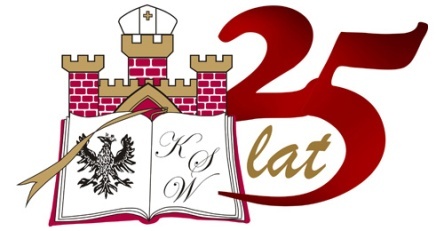 Miejscowość, data ……………………………….OŚWIADCZENIE o wyrażeniu zgody na publikację wizerunkuJa, niżej podpisany(a) ………………………………., jako Student(ka), Wykładowca, Pracownik /niepotrzebne skreślić/ Kujawskiej Szkoły Wyższej we Włocławku, wyrażam zgodę na czasowe udostępnienie mojego wizerunku, w postaci zdjęcia, w celu umieszczenia go na stronie internetowej Kujawskiej Szkoły Wyższej we Włocławku w związku z akcją #jesteśmyrazem. …………………………….………..    podpis 